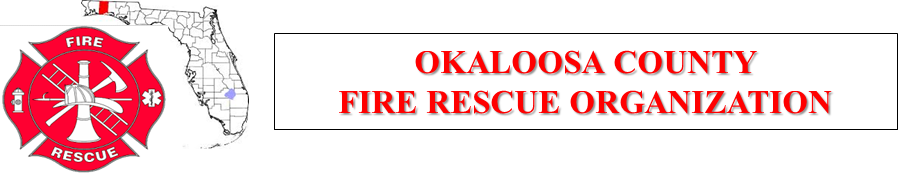 August 2, 2018Meeting AgendaHost: EOCCall to Order: Review and Acceptance of the Agenda:Review and Acceptance of Previous Meeting Minutes:Review and Acceptance of Current Financial Statements:Special Guest: Old Business:  New Business:  Political Rally at NWFLSC Niceville Thursday night. (Mayville)Joint Training Committee:  Select Committee: Okaloosa County Public Safety Good of the Organization:Next Meeting:  Adjournment: 